Причины и последствия детской агрессииЧеловек обладает способностью любить,и  если он не может найти применения своейспособности любить, он способен ненавидеть, проявляя агрессию и жестокость. Этим средствомон руководствуется как бегством от собственной   душевной боли….                 Эрих  Фромм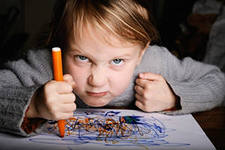                Агрессия – это поведение, которое причиняет вред предмету или предметам, человеку или группе людей.Агрессия может быть физической (использование физической силы против другого человека или объекта, драки),  вербальной ( нарушение прав другого человека без физического вмешательства, ссора, крик, визг), и аутоагрессия (самообвинение, самоунижение, нанесение себе телесных повреждений)В психологии различают два вида агрессии: инструментальную и враждебную.Инструментальная агрессия – проявляется человеком для достижения определенной цели. Она очень часто выражается у маленьких детей (я хочу забрать игрушку, предмет) У старших, т.е. у наших с вами детей, больше проявляется враждебная агрессия, направленная на то, чтобы причинить человеку боль. Очень часто агрессию путают с настойчивостью, напористостью.Уровень агрессивности детей меняется в зависимости от ситуации в большей или меньшей степени, но иногда агрессивность принимает устойчивые формы. Причин для такого поведения много: положение ребенка в коллективе, отношение к нему сверстников, взаимоотношения с учителями.  Стойкая агрессивность некоторых детей проявляется в том, что они иначе, чем другие понимают иногда поведение окружающих, интерпретируя его как враждебное.Частой причиной детской агрессии является семейная ситуация.  Агрессивное поведение членов семьи в обыденных жизненных ситуациях: крики, ругань, хамство, унижение друг друга, взаимные упреки и оскорбления.  Непоследовательность родителей в обучении детей правилам и нормам поведения. Эта методика воспитания детей плоха тем, что у детей не формируется нравственный стержень поведения: сегодня родителям удобно говорить одно, и они навязывают эту линию поведения детям, завтра им удобно говорить другое, что вновь навязывается детям.   Это приводит к растерянности, озлоблению, агрессии против родителей и других людей.В воспитании можно выделить две пары важных признаков, которые позитивно или негативно влияют на формирование детской агрессивности: расположение и неприятие. Чем характеризуется и как влияет на преодоление агрессивности расположение? Семья помогает ребенку:преодолеть трудностииспользует в своем арсенале умение слушать ребенкавключает в общение тепло, доброе слово, ласковый  взгляд.Неприятие, наоборот, стимулирует детскую агрессию. Оно характеризуется безразличием, устранением от общения, нетерпимостью и   властностью, враждебностью к факту существования ребенка. Неприятие ребенка приводит к проявлению такого заболевания, как детский госпитализм. Что это такое? Одиночество, отсутствие желания общаться с родными людьми, отсутствие в семье традиций, обычаев, законовОгромное значение в воспитании детей имеет поощрение: словом, взглядом, жестом, действ;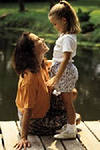 Очень значимо для человека и наказание, если:оно следует немедленно за проступком;объяснено ребенку;оно суровое, но не жестокое;оно оценивает действия ребенка, а не человеческие качества. Наказывая ребенка, отец  или мать проявляют терпение, спокойствие и выдержку.Причины проявления детской агрессии в первую очередь связаны с семьей.Постоянные ссоры родителей, физическое насилие родителей по отношению друг к другу, грубость и хамство ежедневного общения, унижение, сарказм и ирония, желание постоянно видеть друг в друге плохое и подчеркивать это – ежедневная школа агрессии, в которой ребенок формируется и получает уроки мастерства в проявлении агрессииОдним из главных условий предотвращения агрессивного поведения детей является требовательность родителей по отношению к себе и по отношению к собственному ребенку. Требовательный по отношению к себе родитель никогда не позволит требовать от своего ребенка то, что им самим в его ребенке не заложено. Требовательный к себе родитель способен анализировать методы своего воспитания и корректировать их с учетом складывающейся ситуации.    Очень часто детская агрессивность связана именно с тем, что родители проявляют ничем не обоснованные и бессмысленные требования, абсолютно не проявляя при этом дружелюбия и поддержки. Не следует уступать капризам и делать поблажки без нужды.   Требовательность по отношению к ребенку должна быть разумной.Проявляя требовательность, необходимо считаться с обстоятельствами, с физическим и душевным состоянием ребенка.  Требовательность оправдана тогда, когда перед ребенком выдвигаются посильные задачи и оказывается посильная помощь в их решении, иначе она просто лишена смысла. Даже самое справедливое и несложное требование, если оно не объяснено и выражено в деспотичной форме, вызовет сопротивление любого ребенка, даже самого покладистого.   В последние годы психологи рассматривают отдельно такую причину возникновения детской агрессии, как СМИ. На ребенка начинают оказывать влияние передачи телевидения, кино, детективы, наполненные различными проявлениями агрессии. Способствуют этому и компьютерные игры. Совершая в них виртуальные акты насилия, ребенок перестает видеть грань между игрой и реальностью.  Советы родителям:Учитесь слышать своих детей.Старайтесь делать так, чтобы только Вы, родители, снимали их эмоциональное напряжение.Не запрещайте детям выражать отрицательные эмоции.Умейте принять и любить их такими, какие они есть.Агрессивность ребенка проявляется если,ребенка бьют;над ребенком издеваются;над ребенком зло шутят;ребенка заставляют испытывать чувство незаслуженного стыда;родители заведомо лгут;родители пьют и устраивают дебоши;родители воспитывают ребенка двойной моралью;родители нетребовательны и неавторитетны для своего ребенка;родители не умеют любить одинаково своих детей;родители ребенку не доверяют;родители настраивают ребенка друг против друга;родители не общаются со своим ребенком;вход в дом закрыт для друзей ребенка;родители проявляют к ребенку мелочную опеку и заботу;родители живут своей жизнью, ребенок чувствует, что его не любят.Чтобы не  раздражаться, когда  ребенок  необъяснимо  дурно  ведет себя,  нужно  поставить перед  собою  вопрос:«Интересно, что  с  ним  сейчас  происходит?»